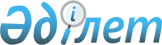 Қарасай ауданының 2019-2021 жылдарға арналған бюджеті туралыАлматы облысы Қарасай аудандық мәслихатының 2018 жылғы 27 желтоқсандағы № 38-3 шешімі. Алматы облысы Әділет департаментінде 2019 жылы 17 қаңтарда № 5008 болып тіркелді.
      2008 жылғы 4 желтоқсандағы Қазақстан Республикасының Бюджет кодексінің 9-бабының 2-тармағына, "Қазақстан Республикасындағы жергілікті мемлекеттік басқару және өзін-өзі басқару туралы" 2001 жылғы 23 қаңтардағы Қазақстан Республикасы Заңының 6-бабының 1-тармағының 1) тармақшасына сәйкес, Қарасай аудандық мәслихаты ШЕШІМ ҚАБЫЛДАДЫ:
      1. 2019-2021 жылдарға арналған аудандық бюджет тиісінше осы шешімнің 1, 2, 3-қосымшаларына сәйкес, оның ішінде 2019 жылға келесі көлемдерде бекітілсін:
      1) кірістер 30 018 292 мың теңге, оның ішінде:
      салықтық түсімдер 13 090 356 мың теңге;
      салықтық емес түсімдер 18 393 мың теңге; 
      негізгі капиталды сатудан түсетін түсімдер 19 209 мың теңге;
      трансферттер түсімдері 16 890 334 мың теңге, оның ішінде:
      төмен тұрған мемлекеттік басқару органдарынан трансферттер 1 689 499 мың теңге;
      мемлекеттік басқарудың жоғары тұрған органдарынан түсетін трансферттер 15 200 835 мың теңге, оның ішінде:
      ағымдағы нысаналы трансферттер 11 882 946 мың теңге;
      нысаналы даму трансферттер 3 317 889 мың теңге;
      2) шығындар 30 957 127 мың теңге;
      3) таза бюджеттік кредиттеу 149 996 мың теңге, оның ішінде:
      бюджеттік кредиттер 189 375 мың теңге; 
      бюджеттік кредиттерді өтеу 39 379 мың теңге;
      4) қаржы активтерімен операциялар бойынша сальдо 0 теңге;
      5) бюджет тапшылығы (профициті) (-) 1 088 831 мың теңге;
      6) бюджет тапшылығын қаржыландыру (профицитін пайдалану) 1 088 831 мың теңге.
      Ескерту. 1 тармақ жаңа редакцияда – Алматы облысы Қарасай аудандық мәслихатының 04.12.2019 № 48-3 шешімімен (01.01.2019 бастап қолданысқа енгізіледі).


      2. Ауданның жергілікті атқарушы органының 2019 жылға арналған резерві 31 115 мың теңге сомасында бекітілсін.
      Ескерту. 2 тармақ жаңа редакцияда – Алматы облысы Қарасай аудандық мәслихатының 04.12.2019 № 48-3 шешімімен (01.01.2019 бастап қолданысқа енгізіледі).


      3. 2019 жылға арналған аудандық бюджетте қала, ауылдық округтері бюджетінен аудандық бюджетке бюджеттік алып қоюлардың көлемі 1689487 мың теңге сомасында көзделсін, оның ішінде:
      Қаскелең қаласынан 780597 мың теңге;
      Жамбыл ауылдық округінен 63491 мың теңге;
      Елтай ауылдық округінен 75784 мың теңге;
      Жаңашамалған ауылдық округінен 126746 мың теңге;
      Райымбек ауылдық округінен 223563 мың теңге;
      Бірінші Май ауылдық округінен 10577 мың теңге;
      Жандосов ауылдық округінен 46140 мың теңге;
      Ұмтыл ауылдық округінен 102174 мың теңге;
      Шамалған ауылдық округінен 30729 мың теңге;
      Іргелі ауылдық округінен 207471 мың теңге;
      Әйтей ауылдық округінен 22215 мың теңге.
      4. 2019 жылға арналған аудандық бюджетті атқару процесінде секвестрлеуге жатпайтын аудандық бюджеттік бағдарламалардың тізбесі осы шешімнің 4-қосымшасына сәйкес белгіленсін. 
      5. 2019 жылға арналған аудандық бюджетте аудандық маңызы бар қаланың, ауылдық округтердің бюджеттеріне берілетін ағымдағы нысаналы трансферттер көзделгені ескерілсін, оның ішінде:
      мектепке дейінгі білім беру ұйымдарында мемлекеттік білім беру тапсырмасын іске асыруға;
      Өңірлерді дамытудың 2020 жылға дейінгі бағдарламасы шеңберінде өңірлерді экономикалық дамытуға жәрдемдесу бойынша шараларды іске асыруға;
      ауылдық жерлерде оқушыларды жақын жердегі мектепке дейін тегін алып баруды және одан алып қайтуды ұйымдастыру;
      ең төменгі жалақы мөлшерінің өзгеруіне байланысты азаматтық қызметшілердің жекелеген санаттарының, мемлекеттік бюджет қаражаты есебінен ұсталатын ұйымдар қызметкерлерінің, қазыналық кәсіпорындар қызметкерлерінің жалақысын көтеруге.
      Көрсетілген трансферттерді аудандық маңызы бар қаланың, ауылдық округтердің бюджеттеріне бөлу Қарасай ауданы әкімдігінің қаулысы негізінде айқындалады.
      6. Осы шешімнің орындалуын бақылау Қарасай аудандық мәслихатының "Экономика, бюджет, жұмыспен қамту, кәсіпкерлік пен әлеуметтік инфрақұрылымдарды дамыту жөніндегі" тұрақты комиссиясына жүктелсін. 
      7. Осы шешім 2019 жылдың 1 қаңтарынан бастап қолданысқа енгізіледі.
      Ескерту. 1-қосымша жаңа редакцияда – Алматы облысы Қарасай аудандық мәслихатының 04.12.2019 № 48-3 шешімімен (01.01.2019 бастап қолданысқа енгізіледі). 2019 жылға арналған аудандық бюджеті 2020 жылға арналған аудандық бюджеті 2021 жылға арналған аудандық бюджеті 2019 жылға арналған аудандық бюджетті атқару процесінде секвестрлеуге жатпайтын бюджетті аудандық бағдарламалардың тізбесі
					© 2012. Қазақстан Республикасы Әділет министрлігінің «Қазақстан Республикасының Заңнама және құқықтық ақпарат институты» ШЖҚ РМК
				
      Қарасай аудандық мәслихатының сессия төрағасы 

Қ. Баяманов

      Қарасай аудандық мәслихатының хатшысы 

А. Көшкімбаев
Қарасай аудандық мәслихатының 2018 жылғы "27" желтоқсандағы "Қарасай ауданының 2019-2021 жылдарға арналған бюджеті туралы" № 38-3 шешіміне 1-қосымша
Санаты
Атауы
Атауы
Атауы
Сомасы 

(мың теңге)
Сыныбы
Сыныбы
Сыныбы
Сомасы 

(мың теңге)
Ішкі сыныбы
Ішкі сыныбы
Сомасы 

(мың теңге)
I. Кiрiстер
30 018 292
1
Салықтық түсiмдер
13 090 356
03
Әлеуметтiк салық
3 655 624
1
Әлеуметтiк салық
3 655 624
04
Меншiкке салынатын салықтар
1 623 604
1
Мүлiкке салынатын салықтар
1 617 276
5
Бiрыңғай жер салығы
6 328
05
Тауарларға, жұмыстарға және қызметтерге салынатын iшкi салықтар
7 718 659
2
Акциздер
7 493 774
3
Табиғи және басқа ресурстарды пайдаланғаны үшiн түсетiн түсiмдер
4 943
4
Кәсiпкерлiк және кәсiби қызметтi жүргiзгенi үшiн алынатын алымдар
182 206
5
Ойын бизнесіне салық
37 736
07
Басқа да салықтар
1 908
1
Басқа да салықтар
1 908
08
Заңдық маңызы бар әрекеттерді жасағаны және (немесе) оған уәкілеттігі бар мемлекеттік органдар немесе лауазымды адамдар құжаттар бергені үшін алынатын міндетті төлемдер
90 561
1
Мемлекеттiк баж
90 561
2
Салықтық емес түсiмдер
18 393
01
Мемлекеттік меншіктен түсетін кірістер
18 393
5
Мемлекет меншiгiндегi мүлiктi жалға беруден түсетiн кiрiстер
18 393
3
Негiзгi капиталды сатудан түсетiн түсiмдер
19 209
01
Мемлекеттік мекемелерге бекітілген мемлекеттік мүлікті сату
19 209
1
Мемлекеттік мекемелерге бекітілген мемлекеттік мүлікті сату
19 209
4
Трансферттердің түсімдері
16 890 334
01
Төмен тұрған мемлекеттiк басқару органдарынан трансферттер 
1 689 499
3
Аудандық маңызы бар қалалардың, ауылдардың, кенттердің, аулдық округтардың бюджеттерінен трансферттер
1 689 499
02
Мемлекеттiк басқарудың жоғары тұрған органдарынан түсетiн трансферттер
15 200 835
2
Облыстық бюджеттен түсетiн трансферттер
15 200 835
Ағымдағы нысаналы трансферттер
11 882 946
Нысаналы даму трансферттерi
3 317 889
Функционалдық топ
Функционалдық топ
Функционалдық топ
Функционалдық топ
Функционалдық топ
Сомасы

(мың теңге)
Кiшi функция
Кiшi функция
Кiшi функция
Кiшi функция
Сомасы

(мың теңге)
Бағдарлама әкiмшiлiгi
Бағдарлама әкiмшiлiгi
Бағдарлама әкiмшiлiгi
Сомасы

(мың теңге)
Бағдарлама
Бағдарлама
Сомасы

(мың теңге)
Атауы
Сомасы

(мың теңге)
 II. Шығындар
30 957 127
01
Жалпы сипаттағы мемлекеттiк қызметтер 
1 090 070
1
Мемлекеттiк басқарудың жалпы функцияларын орындайтын өкiлдi, атқарушы және басқа органдар
1 012 580
112
Аудан (облыстық маңызы бар қала) мәслихатының аппараты
21 662
001
Аудан (облыстық маңызы бар қала) мәслихатының қызметiн қамтамасыз ету жөніндегі қызметтер
21 062
003
Мемлекеттiк органның күрделі шығыстары
600
122
Аудан (облыстық маңызы бар қала) әкiмiнiң аппараты
990 918
001
Аудан (облыстық маңызы бар қала) әкiмiнiң қызметiн қамтамасыз ету жөніндегі қызметтер
352 751
003
Мемлекеттiк органның күрделі шығыстары
2 518
113
Жергілікті бюджеттерден берілетін ағымдағы нысаналы трансферттер
635 649
2
Қаржылық қызмет
31 006
452
Ауданның (облыстық маңызы бар қаланың) қаржы бөлiмi
31 006
001
Ауданның (облыстық манызы бар қаланың) бюджетiн орындау және коммуналдық меншiгiн басқару саласындағы мемлекеттiк саясатты iске асыру жөнiндегi қызметтер
21 569
003
Салық салу мақсатында мүлікті бағалауды жүргізу
7 620
010
Жекешелендіру, коммуналдық меншікті басқару, жекешелендіруден кейінгі қызмет және осыған байланысты дауларды реттеу
1 379
018
Мемлекеттiк органның күрделі шығыстары
438
5
Жоспарлау және статистикалық қызмет
46 484
453
Ауданның (облыстық маңызы бар қаланың) экономика және бюджеттiк жоспарлау бөлiмi
46 484
001
Экономикалық саясатты, мемлекеттік жоспарлау жүйесін қалыптастыру және дамыту саласындағы мемлекеттік саясатты іске асыру жөніндегі қызметтер
32 962
004
Мемлекеттiк органның күрделі шығыстары
13 522
02
Қорғаныс
53 768
1
Әскери мұқтаждар
2 629
122
Аудан (облыстық маңызы бар қала) әкiмiнiң аппараты
2 629
005
Жалпыға бiрдей әскери мiндетті атқару шеңберіндегі іс-шаралар
2 629
2
Төтенше жағдайлар жөніндегі жұмыстарды ұйымдастыру
51 139
122
Аудан (облыстық маңызы бар қала) әкiмiнiң аппараты
51 139
006
Аудан (облыстық маңызы бар қала) ауқымындағы төтенше жағдайлардың алдын алу және оларды жою
48 825
007
Аудандық (қалалық) ауқымдағы дала өрттерінің, сондай-ақ мемлекеттік өртке қарсы қызмет органдары құрылмаған елді мекендерде өрттердің алдын алу және оларды сөндіру жөніндегі іс-шаралар
2 314
03
Қоғамдық тәртіп, қауіпсіздік, құқықтық, сот, қылмыстық-атқару қызметі 
86 795
1
Құқық қорғау қызметі
58 813
467
Ауданның (облыстық маңызы бар қаланың) құрылыс бөлімі
58 813
066
Қоғамдық тәртіп пен қауіпсіздік объектілерін салу
58 813
9
Қоғамдық тәртіп және қауіпсіздік саласындағы басқа да қызметтер
27 982
485
Ауданның (облыстық маңызы бар қаланың) жолаушылар көлiгi және автомобиль жолдары бөлiмi
27 982
021
Елдi мекендерде жол қозғалысы қауіпсіздігін қамтамасыз ету
27 982
04
Бiлiм беру
20 892 584
1
Мектепке дейiнгi тәрбие және оқыту
2 042 696
464
Ауданның (облыстық маңызы бар қаланың) бiлiм бөлімі
2 042 696
024
Мектепке дейінгі білім беру ұйымдарында мемлекеттік білім беру тапсырыстарын іске асыруға аудандық маңызы бар қала, ауыл, кент, ауылдық округ бюджеттеріне берілетін ағымдағы нысаналы трансферттер
517 973
040
Мектепке дейінгі білім беру ұйымдарында мемлекеттік білім беру тапсырысын іске асыруға
1 524 723
2
Бастауыш, негiзгi орта және жалпы орта бiлiм беру
16 875 558
464
Ауданның (облыстық маңызы бар қаланың) бiлiм бөлiмi
14 502 404
003
Жалпы бiлiм беру 
14 488 943
006
Балаларға қосымша білім беру
13 461
465
Ауданның (облыстық маңызы бар қаланың) дене шынықтыру және спорт бөлiмi
362 451
017
Балалар мен жасөспірімдерге спорт бойынша қосымша білім беру
362 451
467
Ауданның (облыстық маңызы бар қаланың) құрылыс бөлімі
2 010 703
024
Бастауыш, негізгі орта және жалпы орта білім беру объектілерін салу және реконструкциялау
2 010 703
4
Техникалық және кәсіптік, орта білімнен кейінгі білім беру
15 977
464
Ауданның (облыстық маңызы бар қаланың) бiлiм бөлiмi
15 977
018
Кәсіптік оқытуды ұйымдастыру
15 977
9
Білім беру саласындағы өзге де қызметтер
1 958 353
464
Ауданның (облыстық маңызы бар қаланың) бiлiм бөлiмi
1 958 353
001
Жергілікті деңгейде білім беру саласындағы мемлекеттік саясатты іске асыру жөніндегі қызметтер
18 769
004
Ауданның (облыстық маңызы бар қаланың) мемлекеттік білім беру мекемелерінде білім беру жүйесін ақпараттандыру
29 669
005
Ауданның (облыстық маңызы бар қаланың) мемлекеттік білім беру мекемелер үшін оқулықтар мен оқу-әдiстемелiк кешендерді сатып алу және жеткізу
702 472
007
Аудандық (қалалық) ауқымдағы мектеп олимпиадаларын және мектептен тыс іс-шараларды өткізу
1 251
012
Мемлекеттiк органның күрделі шығыстары
150
015
Жетім баланы (жетім балаларды) және ата-аналарының қамқорынсыз қалған баланы (балаларды) күтіп ұстауға қамқоршыларға (қорғаншыларға) ай сайынға ақшалай қаражат төлемі
66 589
022
Жетім баланы (жетім балаларды) және ата-аналарының қамқорынсыз қалған баланы (балаларды) асырап алғаны үшін Қазақстан азаматтарына біржолғы ақша қаражатын төлеуге арналған төлемдер
1 713
067
Ведомстволық бағыныстағы мемлекеттік мекемелер мен ұйымдардың күрделі шығыстары
1 011 701
113
Жергілікті бюджеттерден берілетін ағымдағы нысаналы трансферттер
126 039
06
Әлеуметтiк көмек және әлеуметтiк қамсыздандыру
3 241 238
1
Әлеуметтiк қамсыздандыру
2 256 733
451
Ауданның (облыстық маңызы бар қаланың) жұмыспен қамту және әлеуметтiк бағдарламалар бөлiмi
2 247 144
005
Мемлекеттiк атаулы әлеуметтiк көмек
2 246 970
057
Атаулы мемлекеттік әлеуметтік көмек алушылар болып табылатын жеке тұлғларды телевизиялық абоненттік жалғамалармен қамтамасыз ету
174
464
Ауданның (облыстық маңызы бар қаланың) бiлiм бөлiмi
9 589
030
Патронат тәрбиешілерге берілген баланы (балаларды) асырап бағу
3 598
031
Жетім балаларды және ата-аналарының қамқорынсыз қалған, отбасылық үлгідегі балалар үйлері мен асыраушы отбасыларындағы балаларды мемлекеттік қолдау
5 991
2
Әлеуметтiк көмек
894 924
451
Ауданның (облыстық маңызы бар қаланың) жұмыспен қамту және әлеуметтiк бағдарламалар бөлiмi
894 924
002
Жұмыспен қамту бағдарламасы
379 481
004
Ауылдық жерлерде тұратын денсаулық сақтау, білім беру, әлеуметтік қамтамасыз ету, мәдениет, спорт және ветеринар мамандарына отын сатып алуға Қазақстан Республикасының заңнамасына сәйкес әлеуметтік көмек көрсету
45 261
006
Тұрғын үйге көмек көрсету
84
007
Жергiлiктi өкiлеттi органдардың шешiмi бойынша мұқтаж азаматтардың жекелеген топтарына әлеуметтiк көмек 
106 059
010
Үйден тәрбиеленіп оқытылатын мүгедек балаларды материалдық қамтамасыз ету
5 220
014
Мұқтаж азаматтарға үйде әлеуметтiк көмек көрсету
79 013
017
Оңалтудың жеке бағдарламасына сәйкес мұқтаж мүгедектердi мiндеттi гигиеналық құралдармен қамтамасыз ету, қозғалуға қиындығы бар бірінші топтағы мүгедектерге жеке көмекшінің және есту бойынша мүгедектерге қолмен көрсететiн тіл маманының қызметтерін ұсыну 
232 739
023
Жұмыспен қамту орталықтарының қызметін қамтамасыз ету
47 067
9
Әлеуметтiк көмек және әлеуметтiк қамтамасыз ету салаларындағы өзге де қызметтер
89 581
451
Ауданның (облыстық маңызы бар қаланың) жұмыспен қамту және әлеуметтiк бағдарламалар бөлiмi
89 581
001
Жергiлiктi деңгейде халық үшін әлеуметтік бағдарламаларды жұмыспен қамтуды қамтамасыз етуді iске асыру саласындағы мемлекеттiк саясатты iске асыру жөнiндегi қызметтер
51 003
011
Жәрдемақыларды және басқа да әлеуметтiк төлемдердi есептеу, төлеу мен жеткiзу бойынша қызметтерге ақы төлеу
33 819
021
Мемлекеттiк органның күрделі шығыстары
2 150
050
Қазақстан Республикасында мүгедектердің құқықтарын қамтамасыз ету және өмір сүру сапасын жақсарту 
2 609
07
Тұрғын үй - коммуналдық шаруашылық
3 865 127
1
Тұрғын үй шаруашылығы
2 760 704
463
Ауданның (облыстық маңызы бар қаланың) жер қатынастары бөлiмi
856 841
016
Мемлекет мұқтажы үшін жер учаскелерін алу
856 841
467
Ауданның (облыстық маңызы бар қаланың) құрылыс бөлімі
1 852 038
003
Коммуналдық тұрғын үй қорының тұрғын үйін жобалау және (немесе) салу, реконструкциялау
703 274
004
Инженерлік- коммуникациялық инфрақұрылымды жобалау, дамыту және (немесе) жайластыру
697 764
098
Коммуналдық тұрғын үй қорының тұрғын үйлерін сатып алу
451 000
487
Ауданның (облыстық маңызы бар қаланың) тұрғын үй - коммуналдық шаруашылық және тұрғын үй инспекциясы бөлiмi
51 825
001
Тұрғын үй-коммуналдық шаруашылық және тұрғын үй қоры саласында жергілікті деңгейде мемлекеттік саясатты іске асыру бойынша қызметтер
42 675
003
Мемлекеттiк органның күрделі шығыстары
150
007
Авариялық және ескірген тұрғын үйлерді бұзу
9 000
2
Коммуналдық шаруашылық
445 197
467
Ауданның (облыстық маңызы бар қаланың) құрылыс бөлімі
87 990
005
Коммуналдық шаруашылығын дамыту
87 990
487
Ауданның (облыстық маңызы бар қаланың) тұрғын үй - коммуналдық шаруашылық және тұрғын үй инспекциясы бөлiмi
357 207
029
Сумен жабдықтау және су бұру жүйелерін дамыту
357 207
3
Елді-мекендерді көркейту
659 226
487
Ауданның (облыстық маңызы бар қаланың) тұрғын үй - коммуналдық шаруашылық және тұрғын үй инспекциясы бөлiмi
659 226
030
Елдi мекендердi абаттандыру және көгалдандыру
659 226
08
Мәдениет, спорт, туризм және ақпараттық кеңiстiк 
495 189
1
Мәдениет саласындағы қызмет
150 253
455
Ауданның (облыстық маңызы бар қаланың) мәдениет және тілдерді дамыту бөлiмi
150 253
003
Мәдени-демалыс жұмысын қолдау
150 253
2
Спорт
70 991
465
Ауданның (облыстық маңызы бар қаланың) дене шынықтыру және спорт бөлiмi
69 983
001
Жергілікті деңгейде дене шынықтыру және спорт саласындағы мемлекеттік саясатты іске асыру жөніндегі қызметтер
13 471
004
Мемлекеттiк органның күрделі шығыстары
150
006
Аудандық (облыстық маңызы бар қалалық) деңгейде спорттық жарыстар өткiзу
 750
007
Әртүрлі спорт түрлері бойынша аудан (облыстық маңызы бар қала) құрама командаларының мүшелерін дайындау және олардың облыстық спорт жарыстарына қатысуы
14 094
032
Ведомстволық бағыныстағы мемлекеттік мекемелер мен ұйымдардың күрделі шығыстары
41 518
467
Ауданның (облыстық маңызы бар қаланың) құрылыс бөлімі
1 008
008
Спорт объектілерін дамыту
1 008
3
Ақпараттық кеңiстiк
89 165
455
Ауданның (облыстық маңызы бар қаланың) мәдениет және тілдерді дамыту бөлiмi
48 287
006
Аудандық (қалалық) кiтапханалардың жұмыс iстеуі 
47 197
007
Мемлекеттік тілді және Қазақстан халықтарының басқа да тілдерін дамыту
1 090
456
Ауданның (облыстық маңызы бар қаланың) ішкі саясат бөлiмi
40 878
002
Мемлекеттік ақпараттық саясат жүргізу жөніндегі қызметтер
40 878
9
Мәдениет спорт, туризм және ақпараттық кеңiстiктi ұйымдастыру жөнiндегi өзге де қызметтер
184 780
455
Ауданның (облыстық маңызы бар қаланың) мәдениет және тілдерді дамыту бөлiмi
166 029
001
Жергiлiктi деңгейде тiлдердi және мәдениеттi дамыту саласындағы мемлекеттiк саясатты iске асыру жөнiндегi қызметтер
11 150
010
Мемлекеттiк органның күрделі шығыстары
150
032
Ведомстволық бағыныстағы мемлекеттік мекемелер мен ұйымдардың күрделі шығыстары
154 729
456
Ауданның (облыстық маңызы бар қаланың) ішкі саясат бөлiмi
18 751
001
Жергілікті деңгейде ақпарат, мемлекеттілікті нығайту және азаматтардың әлеуметтік сенімділігін қалыптастыру саласында мемлекеттік саясатты іске асыру жөніндегі қызметтер
18 601
006
Мемлекеттiк органның күрделі шығыстары
150
09
Отын-энергетика кешені және жер қойнауын пайдалану
167 216
1
Отын және энергетика
167 216
487
Ауданның (облыстық маңызы бар қаланың) тұрғын үй - коммуналдық шаруашылық және тұрғын үй инспекциясы бөлiмi
167 216
009
Жылу энергетикалық жүйені дамыту
167 216
10
Ауыл, су, орман, балық шаруашылығы, ерекше қорғалатын табиғи аумақтар, қоршаған ортаны және жануарлар дүниесiн қорғау, жер қатынастары
183 230
1
Ауыл шаруашылығы
108 645
462
Ауданның (облыстық маңызы бар қаланың) ауыл шаруашылығы бөлiмi
21 382
001
Жергілікті деңгейде ауыл шаруашылығы саласындағы мемлекеттік саясатты іске асыру жөніндегі қызметтер
 20 772
006
Мемлекеттiк органның күрделі шығыстары
610
473
Ауданның (облыстық маңызы бар қаланың) ветеринария бөлiмi
87 263
001
Жергілікті деңгейде ветеринария саласындағы мемлекеттік саясаты іске асыру жөніндегі қызметтер
17 728
003
Мемлекеттiк органның күрделі шығыстары
150
007
Қаңғыбас иттер мен мысықтарды аулауды және жоюды ұйымдастыру
12 000
008
Алып қойылатын және жойылатын ауру жануарлардың, жануарлардан алынатын өнімдер мен шикізаттың құнын иелеріне өтеу
735
009
Жануарлардың энзоотиялық аурулары бойынша ветеринариялық іс-шараларды жүргізу
570
010
Ауыл шаруашылығы жануарларын сәйкестендіру жөніндегі іс-шараларды өткізу
8 525
011
Эпизоотияға қарсы іс-шаралар жүргізу
47 555
6
Жер қатынастары 
42 861
463
Ауданның (облыстық маңызы бар қаланың) жер қатынастары бөлiмi
42 861
001
Аудан (облыстық маңызы бар қала) аумағында жер қатынастарын реттеу саласындағы мемлекеттік саясатты іске асыру жөніндегі қызметтер
18 161
006
Аудандардың, облыстық маңызы бар, аудандық маңызы бар қалалардың, кенттердің, ауылдардың, ауылдық округтердің шекарасын белгілеу кезінде жүргізілетін жерге орналастыру
24 350
007
Мемлекеттік органның күрделі шығыстары
350
9
Ауыл, су, орман, балық шаруашылығы,қоршаған ортаны қорғау және жер қатынастары саласындағы басқа да қызметтер
31 724
453
Ауданның (облыстық маңызы бар қаланың) экономика және бюджеттiк жоспарлау бөлiмi
31 724
099
Мамандарға әлеуметтік қолдау көрсету жөніндегі шараларды іске асыру
31 724
11
Өнеркәсіп, сәулет, қала құрылысы және құрылыс қызметі
26 020
2
Сәулет, қала құрылысы және құрылыс қызметі
26 020
467
Ауданның (облыстық маңызы бар қаланың) құрылыс бөлімі
15 216
001
Жергілікті деңгейде құрылыс саласындағы мемлекеттік саясатты іске асыру жөніндегі қызметтер
14 816
017
Мемлекеттiк органның күрделі шығыстары
400
468
Ауданның (облыстық маңызы бар қаланың) сәулет және қала құрылысы бөлімі
10 804
001
Жергілікті деңгейде сәулет және қала құрылысы саласындағы мемлекеттік саясатты іске асыру жөніндегі қызметтер
10 654
004
Мемлекеттiк органның күрделі шығыстары
150
12
Көлік және коммуникация
731 994
1
Автомобиль көлігі
719 943
485
Ауданның (облыстық маңызы бар қаланың) жолаушылар көлiгi және автомобиль жолдары бөлiмi
719 943
023
Автомобиль жолдарының жұмыс істеуін қамтамасыз ету
134 328
045
Аудандық маңызы бар автомобиль жолдарын және елді-мекендердің көшелерін күрделі және орташа жөндеу
585 615
9
Көлік және коммуникациялар саласындағы өзге де қызметтер
12 051
485
Ауданның (облыстық маңызы бар қаланың) жолаушылар көлiгi және автомобиль жолдары бөлiмi
12 051
001
Жергілікті деңгейде жолаушылар көлігі және автомобиль жолдары саласындағы мемлекеттік саясатты іске асыру жөніндегі қызметтер
11 901
003
Мемлекеттiк органның күрделі шығыстары
150
13
Басқалар
120 617
3
Кәсiпкерлiк қызметтi қолдау және бәсекелестікті қорғау
14 370
469
Ауданның (облыстық маңызы бар қаланың) кәсіпкерлік бөлiмi
14 370
001
Жергілікті деңгейде кәсіпкерлік дамыту саласындағы мемлекеттік саясатты іске асыру жөніндегі қызметтер
11 820
003
Кәсiпкерлiк қызметтi қолдау 
2 400
004
Мемлекеттiк органның күрделі шығыстары
150
9
Басқалар
106 247
452
Ауданның (облыстық маңызы бар қаланың) қаржы бөлiмi
31 115
012
Ауданның (облыстық маңызы бар қаланың) жергілікті атқарушы органының резерві 
31 115
452
Ауданның (облыстық маңызы бар қаланың) қаржы бөлiмi
75 132
026
Аудандық маңызы бар қала, ауыл, кент, ауылдық округ бюджеттеріне азаматтық қызметшілердің жекелеген санаттарының, мемлекеттік бюджет қаражаты есебінен ұсталатын ұйымдар қызметкерлерінің, қазыналық кәсіпорындар қызметкерлерінің жалақысын көтеруге берілетін ағымдағы нысаналы трансферттер
53 460
066
Аудандық маңызы бар қала, ауыл, кент, ауылдық округ бюджеттеріне мемлекеттік әкімшілік қызметшілердің жекелеген санаттарының жалақысын көтеруге берілетін ағымдағы нысаналы трансферттер
21 672
14
Борышқа қызмет көрсету
1 500
1
Борышқа қызмет көрсету
1 500
452
Ауданның (облыстық маңызы бар қаланың) қаржы бөлімі
1 500
013
Жергілікті атқарушы органдардың облыстық бюджеттен қарыздар бойынша сыйақылар мен өзге де төлемдерді төлеу бойынша борышына қызмет көрсету
1 500
15
Трансферттер
1 779
1
Трансферттер
1 779
452
Ауданның (облыстық маңызы бар қаланың) қаржы бөлімі
1 779
006
Пайдаланылмаған (толық пайдаланылмаған) трансферттерді қайтару
1 779
16
Қарыздарды өтеу
266 655
1
Қарыздарды өтеу
266 655
452
Ауданның (облыстық маңызы бар қаланың) қаржы бөлімі
266 655
008
Жергілікті атқарушы органның жоғары тұрған бюджет алдындағы борышын өтеу
266 655
III.
Таза бюджеттік кредиттеу
149 996
Бюджеттік кредиттер
189 375
10
Ауыл, су, орман, балық шаруашылығы, ерекше қорғалатын табиғи аумақтар, қоршаған ортаны және жануарлар дүниесiн қорғау, жер қатынастары
189 375
9
Ауыл, су, орман, балық шаруашылығы, қоршаған ортаны қорғау және жер қатынастары саласындағы басқа да қызметтер
189 375
453
Ауданның (облыстық маңызы бар қаланың) экономика және бюджеттiк жоспарлау бөлiмi
189 375
006
Мамандарды әлеуметтік қолдау шараларын іске асыру үшін бюджеттік кредиттер
189 375
Санаты
Санаты
Санаты
Санаты
Санаты
Сомасы

(мың теңге)
Сыныбы Атауы
Сыныбы Атауы
Сыныбы Атауы
Сыныбы Атауы
Сомасы

(мың теңге)
Ішкі сыныбы
Ішкі сыныбы
Ішкі сыныбы
Сомасы

(мың теңге)
5
Бюджеттік кредиттерді өтеу
Бюджеттік кредиттерді өтеу
39 379
01
Бюджеттік кредиттерді өтеу
39 379
1
Мемлекеттік бюджеттен берілген бюджеттік кредиттерді өтеу
39 379
13
Жеке тұлғаларға жергілікті бюджеттен берілген бюджеттік кредиттерді өтеу
39 379
Санаты
Санаты
Санаты
Санаты
Санаты
Сомасы

(мың тенге)
Сыныбы Атауы
Сыныбы Атауы
Сыныбы Атауы
Сыныбы Атауы
Сомасы

(мың тенге)
Ішкі сыныбы
Ішкі сыныбы
Ішкі сыныбы
Сомасы

(мың тенге)
IV.
Қаржы активтерімен жасалатын операциялар бойынша сальдо
0
Санаты
Санаты
Санаты
Санаты
Санаты
Сомасы

(мың теңге)
Сыныбы Атауы
Сыныбы Атауы
Сыныбы Атауы
Сыныбы Атауы
Сомасы

(мың теңге)
Ішкі сыныбы
Ішкі сыныбы
Ішкі сыныбы
Сомасы

(мың теңге)
V.
Бюджет тапшылығы (профициті)
-1 088 831
VI.
Бюджет тапшылығын қаржыландыру (профицитін пайдалану)
1 088 831
7
Қарыздар түсімі
833 457
01
Мемлекеттік ішкі қарыздар
833 457
2
Қарыз алу келісім-шарттары
833 457
03
Ауданның (облыстық маңызы бар қаланың) жергілікті атқарушы органы алатын қарыздары
833 457
8
Бюджет қаражаттарының пайдаланылатын қалдықтары
522 029
01
Бюджет қаражаты қалдықтары
522 029
1
Бюджет қаражатының бос қалдықтары
522 029
01
Бюджет қаражатының бос қалдықтары
522 029
Санаты
Санаты
Санаты
Санаты
Санаты
Сомасы

(мың теңге)
Сыныбы Атауы
Сыныбы Атауы
Сыныбы Атауы
Сыныбы Атауы
Сомасы

(мың теңге)
Ішкі сыныбы
Ішкі сыныбы
Ішкі сыныбы
Сомасы

(мың теңге)
16
Қарыздарды өтеу
266 655
1
Қарыздарды өтеу
266 655
452
Ауданның (облыстық маңызы бар қаланың) қаржы бөлімі
266 655
008
Жергілікті атқарушы органның жоғары тұрған бюджет алдындағы борышын өтеу
266 655Қарасай аудандық мәслихатының 2018 жылғы "27" желтоқсандағы "Қарасай ауданының 2019-2021 жылдарға арналған бюджеті туралы" № 38-3 шешіміне 2-қосымша
Санаты
Санаты
Санаты
Атауы
Сомасы 

 (мың теңге)
Сыныбы
Сыныбы
Сыныбы
Сомасы 

 (мың теңге)
Ішкі сыныбы
Ішкі сыныбы
Сомасы 

 (мың теңге)
I. Кiрiстер
23 649 267
1
Салықтық түсiмдер
14 277 050
03
Әлеуметтiк салық
2 580 054
1
Әлеуметтiк салық
2 580 054
04
Меншiкке салынатын салықтар
1 783 764
1
Мүлiкке салынатын салықтар
1 705 593
3
Жер салығы
69 581
5
Бiрыңғай жер салығы
8 590
05
Тауарларға, жұмыстарға және қызметтерге салынатын iшкi салықтар
9 753 196
2
Акциздер
9 297 054
3
Табиғи және басқа ресурстарды пайдаланғаны үшiн түсетiн түсiмдер
6 164
4
Кәсiпкерлiк және кәсiби қызметтi жүргiзгенi үшiн алынатын алымдар
425 767
5
Ойын бизнесіне салық
24 211
07
Басқа да салықтар
14 451
1
Басқа да салықтар
14 451
08
Заңдық маңызы бар әрекеттерді жасағаны және (немесе) оған уәкілеттігі бар мемлекеттік органдар немесе лауазымды адамдар құжаттар бергені үшін алынатын міндетті төлемдер
145 585
1
Мемлекеттiк баж
145 585
2
Салықтық емес түсiмдер
120 898
01
Мемлекеттік меншіктен түсетін кірістер
120 898
5
Мемлекет меншiгiндегi мүлiктi жалға беруден түсетiн кiрiстер
120 898
3
Негiзгi капиталды сатудан түсетiн түсiмдер
106 948
03
Жердi және материалдық емес активтердi сату
106 948
1
Жердi сату
106 948
4
Трансферттердің түсімдері
9 144 371
01
Төмен тұрған мемлекеттiк басқару органдарынан трансферттер 
600 272
3
Аудандық маңызы бар қалалардың, ауылдардың, кенттердің, ауылдық округтардың бюджеттерінен трансферттер
600 272
02
Мемлекеттiк басқарудың жоғары тұрған органдарынан түсетiн трансферттер
8 544 099
2
Облыстық бюджеттен түсетiн трансферттер
8 544 099
Ағымдағы нысаналы трансферттер
5 373 665
Нысаналы даму трансферттерi
3 170 434
Функционалдық топ
Функционалдық топ
Функционалдық топ
Функционалдық топ
Функционалдық топ
 

Сомасы

(мың теңге)
Кiшi функция
Кiшi функция
Кiшi функция
Кiшi функция
 

Сомасы

(мың теңге)
Бағдарлама әкiмшiлiгi
Бағдарлама әкiмшiлiгi
Бағдарлама әкiмшiлiгi
 

Сомасы

(мың теңге)
Бағдарлама
Бағдарлама
 

Сомасы

(мың теңге)
Атауы
 

Сомасы

(мың теңге)
 II. Шығындар
23 649 267
01
Жалпы сипаттағы мемлекеттiк қызметтер 
505 701
1
Мемлекеттiк басқарудың жалпы функцияларын орындайтын өкiлдi, атқарушы және басқа органдар
457 211
112
Аудан (облыстық маңызы бар қала) мәслихатының аппараты
17 346
001
Аудан (облыстық маңызы бар қала) мәслихатының қызметiн қамтамасыз ету жөніндегі қызметтер
17 346
122
Аудан (облыстық маңызы бар қала) әкiмiнiң аппараты
439 865
001
Аудан (облыстық маңызы бар қала) әкiмiнiң қызметiн қамтамасыз ету жөніндегі қызметтер
123 626
003
Мемлекеттiк органның күрделі шығыстары
9 000
113
Жергілікті бюджеттерден берілетін ағымдағы нысаналы трансферттер
307 239
2
Қаржылық қызмет
27 200
452
Ауданның (облыстық маңызы бар қаланың) қаржы бөлiмi
27 200
001
Ауданның (облыстық манызы бар қаланың) бюджетiн орындау және коммуналдық меншiгiн басқару саласындағы мемлекеттiк саясатты iске асыру жөнiндегi қызметтер
16 783
003
Салық салу мақсатында мүлікті бағалауды жүргізу
4 241
010
Жекешелендіру, коммуналдық меншікті басқару, жекешелендіруден кейінгі қызмет және осыған байланысты дауларды реттеу
6 176
5
Жоспарлау және статистикалық қызмет
21 290
453
Ауданның (облыстық маңызы бар қаланың) экономика және бюджеттiк жоспарлау бөлiмi
21 290
001
Экономикалық саясатты, мемлекеттік жоспарлау жүйесін қалыптастыру және дамыту саласындағы мемлекеттік саясатты іске асыру жөніндегі қызметтер
21 290
02
Қорғаныс
4 729
1
Әскери мұқтаждар
3 740
122
Аудан (облыстық маңызы бар қала) әкiмiнiң аппараты
3 740
005
Жалпыға бiрдей әскери мiндетті атқару шеңберіндегі іс-шаралар
3 740
2
Төтенше жағдайлар жөніндегі жұмыстарды ұйымдастыру
989
122
Аудан (облыстық маңызы бар қала) әкiмiнiң аппараты
989
007
Аудандық (қалалық) ауқымдағы дала өрттерінің, сондай-ақ мемлекеттік өртке қарсы қызмет органдары құрылмаған елді мекендерде өрттердің алдын алу және оларды сөндіру жөніндегі іс-шаралар
989
03
Қоғамдық тәртіп, қауіпсіздік, құқықтық, сот, қылмыстық-атқару қызметі 
10 642
9
Қоғамдық тәртіп және қауіпсіздік саласындағы басқа да қызметтер
10 642
485
Ауданның (облыстық маңызы бар қаланың) жолаушылар көлiгi және автомобиль жолдары бөлiмi
10 642
021
Елдi мекендерде жол қозғалысы қауіпсіздігін қамтамасыз ету
10 642
04
Бiлiм беру
18 940 630
1
Мектепке дейiнгi тәрбие және оқыту
1 867 148
464
Ауданның (облыстық маңызы бар қаланың) бiлiм бөлімі
1 867 148
040
Мектепке дейінгі білім беру ұйымдарында мемлекеттік білім беру тапсырысын іске асыруға
1 867 148
2
Бастауыш, негiзгi орта және жалпы орта бiлiм беру
14 858 162
464
Ауданның (облыстық маңызы бар қаланың) бiлiм бөлiмi
13 245 845
003
Жалпы бiлiм беру 
13 232 778
006
Балаларға қосымша білім беру
13 067
465
Ауданның (облыстық маңызы бар қаланың) дене шынықтыру және спорт бөлiмi
173 214
017
Балалар мен жасөспірімдерге спорт бойынша қосымша білім беру
173 214
467
Ауданның (облыстық маңызы бар қаланың) құрылыс бөлімі
1 439 103
024
Бастауыш, негізгі орта және жалпы орта білім беру объектілерін салу және реконструкциялау
1 439 103
4
Техникалық және кәсіптік, орта білімнен кейінгі білім беру
14 453
464
Ауданның (облыстық маңызы бар қаланың) бiлiм бөлiмi
14 453
018
Кәсіптік оқытуды ұйымдастыру
14 453
9
Білім беру саласындағы өзге де қызметтер
2 200 867
464
Ауданның (облыстық маңызы бар қаланың) бiлiм бөлiмi
2 200 867
001
Жергілікті деңгейде білім беру саласындағы мемлекеттік саясатты іске асыру жөніндегі қызметтер
17 826
004
Ауданның (облыстық маңызы бар қаланың) мемлекеттік білім беру мекемелерінде білім беру жүйесін ақпараттандыру
18 400
005
Ауданның (облыстық маңызы бар қаланың) мемлекеттік білім беру мекемелер үшін оқулықтар мен оқу-әдiстемелiк кешендерді сатып алу және жеткізу
619 290
007
Аудандық (қалалық) ауқымдағы мектеп олимпиадаларын және мектептен тыс іс-шараларды өткізу
1 301
015
Жетім баланы (жетім балаларды) және ата-аналарының қамқорынсыз қалған баланы (балаларды) күтіп ұстауға қамқоршыларға (қорғаншыларға) ай сайынға ақшалай қаражат төлемі
71 760
022
Жетім баланы (жетім балаларды) және ата-аналарының қамқорынсыз қалған баланы (балаларды) асырап алғаны үшін Қазақстан азаматтарына біржолғы ақша қаражатын төлеуге арналған төлемдер
3 563
067
Ведомстволық бағыныстағы мемлекеттік мекемелер мен ұйымдардың күрделі шығыстары
1 159 080
113
Жергілікті бюджеттерден берілетін ағымдағы нысаналы трансферттер
309 647
06
Әлеуметтiк көмек және әлеуметтiк қамсыздандыру
882 566
1
Әлеуметтiк қамсыздандыру
115 937
451
Ауданның (облыстық маңызы бар қаланың) жұмыспен қамту және әлеуметтiк бағдарламалар бөлiмi
102 273
005
Мемлекеттiк атаулы әлеуметтiк көмек
102 273
464
Ауданның (облыстық маңызы бар қаланың) бiлiм бөлiмi
13 664
030
Патронат тәрбиешілерге берілген баланы (балаларды) асырап бағу
3 472
031
Жетім балаларды және ата-аналарының қамқорынсыз қалған, отбасылық үлгідегі балалар үйлері мен асыраушы отбасыларындағы балаларды мемлекеттік қолдау
10 192
2
Әлеуметтiк көмек
719 545
451
Ауданның (облыстық маңызы бар қаланың) жұмыспен қамту және әлеуметтiк бағдарламалар бөлiмi
719 545
002
Жұмыспен қамту бағдарламасы
182 794
004
Ауылдық жерлерде тұратын денсаулық сақтау, білім беру, әлеуметтік қамтамасыз ету, мәдениет, спорт және ветеринар мамандарына отын сатып алуға Қазақстан Республикасының заңнамасына сәйкес әлеуметтік көмек көрсету
56 735
006
Тұрғын үйге көмек көрсету
223
007
Жергiлiктi өкiлеттi органдардың шешiмi бойынша мұқтаж азаматтардың жекелеген топтарына әлеуметтiк көмек 
142 273
010
Үйден тәрбиеленіп оқытылатын мүгедек балаларды материалдық қамтамасыз ету
43 024
014
Мұқтаж азаматтарға үйде әлеуметтiк көмек көрсету
53 254
017
Оңалтудың жеке бағдарламасына сәйкес мұқтаж мүгедектердi мiндеттi гигиеналық құралдармен қамтамасыз ету, қозғалуға қиындығы бар бірінші топтағы мүгедектерге жеке көмекшінің және есту бойынша мүгедектерге қолмен көрсететiн тіл маманының қызметтерін ұсыну 
195 167
023
Жұмыспен қамту орталықтарының қызметін қамтамасыз ету
46 075
9
Әлеуметтiк көмек және әлеуметтiк қамтамасыз ету салаларындағы өзге де қызметтер
47 084
451
Ауданның (облыстық маңызы бар қаланың) жұмыспен қамту және әлеуметтiк бағдарламалар бөлiмi
47 084
001
Жергiлiктi деңгейде халық үшін әлеуметтік бағдарламаларды жұмыспен қамтуды қамтамасыз етуді iске асыру саласындағы мемлекеттiк саясатты iске асыру жөнiндегi қызметтер
34 187
011
Жәрдемақыларды және басқа да әлеуметтiк төлемдердi есептеу, төлеу мен жеткiзу бойынша қызметтерге ақы төлеу
5 362
050
Қазақстан Республикасында мүгедектердің құқықтарын қамтамасыз ету және өмір сүру сапасын жақсарту 
7 535
07
Тұрғын үй - коммуналдық шаруашылық
1 668 622
1
Тұрғын үй шаруашылығы
1 071 860
467
Ауданның (облыстық маңызы бар қаланың) құрылыс бөлімі
1 059 421
003
Коммуналдық тұрғын үй қорының тұрғын үйін жобалау және (немесе) салу, реконструкциялау
232 000
004
Инженерлік- коммуникациялық инфрақұрылымды жобалау, дамыту және (немесе) жайластыру
827 421
487
Ауданның (облыстық маңызы бар қаланың) тұрғын үй - коммуналдық шаруашылық және тұрғын үй инспекциясы бөлiмi
12 439
001
Тұрғын үй-коммуналдық шаруашылық және тұрғын үй қоры саласында жергілікті деңгейде мемлекеттік саясатты іске асыру бойынша қызметтер
12 439
2
Коммуналдық шаруашылық
596 762
467
Ауданның (облыстық маңызы бар қаланың) құрылыс бөлімі
396 762
005
Коммуналдық шаруашылығын дамыту
396 762
487
Ауданның (облыстық маңызы бар қаланың) тұрғын үй - коммуналдық шаруашылық және тұрғын үй инспекциясы бөлiмi
200 000
029
Сумен жабдықтау және су бұру жүйелерін дамыту
200 000
08
Мәдениет, спорт, туризм және ақпараттық кеңiстiк 
251 218
1
Мәдениет саласындағы қызмет
116 945
455
Ауданның (облыстық маңызы бар қаланың) мәдениет және тілдерді дамыту бөлiмi
116 945
003
Мәдени-демалыс жұмысын қолдау
116 945
2
Спорт
20 648
465
Ауданның (облыстық маңызы бар қаланың) дене шынықтыру және спорт бөлiмi
20 648
001
Жергілікті деңгейде дене шынықтыру және спорт саласындағы мемлекеттік саясатты іске асыру жөніндегі қызметтер
7 836
006
Аудандық (облыстық маңызы бар қалалық) деңгейде спорттық жарыстар өткiзу
4 123
007
Әртүрлі спорт түрлері бойынша аудан (облыстық маңызы бар қала) құрама командаларының мүшелерін дайындау және олардың облыстық спорт жарыстарына қатысуы
8 689
3
Ақпараттық кеңiстiк
88 599
455
Ауданның (облыстық маңызы бар қаланың) мәдениет және тілдерді дамыту бөлiмi
42 256
006
Аудандық (қалалық) кiтапханалардың жұмыс iстеуі 
41 166
007
Мемлекеттік тілді және Қазақстан халықтарының басқа да тілдерін дамыту
1 090
456
Ауданның (облыстық маңызы бар қаланың) ішкі саясат бөлiмi
46 343
002
Мемлекеттік ақпараттық саясат жүргізу жөніндегі қызметтер
46 343
9
Мәдениет спорт, туризм және ақпараттық кеңiстiктi ұйымдастыру жөнiндегi өзге де қызметтер
25 026
455
Ауданның (облыстық маңызы бар қаланың) мәдениет және тілдерді дамыту бөлiмi
9 087
001
Жергiлiктi деңгейде тiлдердi және мәдениеттi дамыту саласындағы мемлекеттiк саясатты iске асыру жөнiндегi қызметтер
9 087
456
Ауданның (облыстық маңызы бар қаланың) ішкі саясат бөлiмi
15 939
001
Жергілікті деңгейде ақпарат, мемлекеттілікті нығайту және азаматтардың әлеуметтік сенімділігін қалыптастыру саласында мемлекеттік саясатты іске асыру жөніндегі қызметтер
15 939
10
Ауыл, су, орман, балық шаруашылығы, ерекше қорғалатын табиғи аумақтар, қоршаған ортаны және жануарлар дүниесiн қорғау, жер қатынастары
342 913
1
Ауыл шаруашылығы
232 005
462
Ауданның (облыстық маңызы бар қаланың) ауыл шаруашылығы бөлiмi
27 924
001
Жергілікті деңгейде ауыл шаруашылығы саласындағы мемлекеттік саясатты іске асыру жөніндегі қызметтер
27 924
473
Ауданның (облыстық маңызы бар қаланың) ветеринария бөлiмi
204 081
001
Жергілікті деңгейде ветеринария саласындағы мемлекеттік саясаты іске асыру жөніндегі қызметтер
25 210
006
Ауру жануарларды санитарлық союды ұйымдастыру
21 035
007
Қаңғыбас иттер мен мысықтарды аулауды және жоюды ұйымдастыру
32 480
008
Алып қойылатын және жойылатын ауру жануарлардың, жануарлардан алынатын өнімдер мен шикізаттың құнын иелеріне өтеу
2 734
009
Жануарлардың энзоотиялық аурулары бойынша ветеринариялық іс-шараларды жүргізу
2 593
010
Ауыл шаруашылығы жануарларын сәйкестендіру жөніндегі іс-шараларды өткізу
19 047
011
Эпизоотияға қарсы іс-шаралар жүргізу
100 982
6
Жер қатынастары 
19 098
463
Ауданның (облыстық маңызы бар қаланың) жер қатынастары бөлiмi
19 098
001
Аудан (облыстық маңызы бар қала) аумағында жер қатынастарын реттеу саласындағы мемлекеттік саясатты іске асыру жөніндегі қызметтер
19 098
9
Ауыл, су, орман, балық шаруашылығы,қоршаған ортаны қорғау және жер қатынастары саласындағы басқа да қызметтер
91 810
453
Ауданның (облыстық маңызы бар қаланың) экономика және бюджеттiк жоспарлау бөлiмi
91 810
099
Мамандарға әлеуметтік қолдау көрсету жөніндегі шараларды іске асыру
91 810
11
Өнеркәсіп, сәулет, қала құрылысы және құрылыс қызметі
23 398
2
Сәулет, қала құрылысы және құрылыс қызметі
23 398
467
Ауданның (облыстық маңызы бар қаланың) құрылыс бөлімі
11 748
001
Жергілікті деңгейде құрылыс саласындағы мемлекеттік саясатты іске асыру жөніндегі қызметтер
11 748
468
Ауданның (облыстық маңызы бар қаланың) сәулет және қала құрылысы бөлімі
11 650
001
Жергілікті деңгейде сәулет және қала құрылысы саласындағы мемлекеттік саясатты іске асыру жөніндегі қызметтер
11 650
12
Көлік және коммуникация
769 428
1
Автомобиль көлігі
759 984
485
Ауданның (облыстық маңызы бар қаланың) жолаушылар көлiгi және автомобиль жолдары бөлiмi
759 984
023
Автомобиль жолдарының жұмыс істеуін қамтамасыз ету
403 715
045
Аудандық маңызы бар автомобиль жолдарын және елді-мекендердің көшелерін күрделі және орташа жөндеу
356 269
9
Көлік және коммуникациялар саласындағы өзге де қызметтер
9 444
485
Ауданның (облыстық маңызы бар қаланың) жолаушылар көлiгi және автомобиль жолдары бөлiмi
9 444
001
Жергілікті деңгейде жолаушылар көлігі және автомобиль жолдары саласындағы мемлекеттік саясатты іске асыру жөніндегі қызметтер
9 444
13
Басқалар
249 420
3
Кәсiпкерлiк қызметтi қолдау және бәсекелестікті қорғау
12 379
469
Ауданның (облыстық маңызы бар қаланың) кәсіпкерлік бөлiмi
12 379
001
Жергілікті деңгейде кәсіпкерлік дамыту саласындағы мемлекеттік саясатты іске асыру жөніндегі қызметтер
9 979
003
Кәсiпкерлiк қызметтi қолдау 
2 400
9
Басқалар
237 041
452
Ауданның (облыстық маңызы бар қаланың) қаржы бөлiмi
237 041
012
Ауданның (облыстық маңызы бар қаланың) жергілікті атқарушы органының резерві 
237 041
16
Қарыздарды өтеу
40 891
1
Қарыздарды өтеу
40 891
452
Ауданның (облыстық маңызы бар қаланың) қаржы бөлімі
40 891
008
Жергілікті атқарушы органның жоғары тұрған бюджет алдындағы борышын өтеу
40 891
III.
Таза бюджеттік кредиттеу
156 059
Бюджеттік кредиттер
196 950
10
Ауыл, су, орман, балық шаруашылығы, ерекше қорғалатын табиғи аумақтар, қоршаған ортаны және жануарлар дүниесiн қорғау, жер қатынастары
196 950
9
Ауыл, су, орман, балық шаруашылығы, қоршаған ортаны қорғау және жер қатынастары саласындағы басқа да қызметтер
196 950
453
Ауданның (облыстық маңызы бар қаланың) экономика және бюджеттiк жоспарлау бөлiмi
196 950
006
Мамандарды әлеуметтік қолдау шараларын іске асыру үшін бюджеттік кредиттер
196 950
Санаты
Санаты
Санаты
Санаты
Санаты
Сомасы

 (мың теңге)
Сыныбы
Сыныбы
Сыныбы
Атауы
Сомасы

 (мың теңге)
Ішкі сыныбы
Ішкі сыныбы
Ішкі сыныбы
Сомасы

 (мың теңге)
5
Бюджеттік кредиттерді өтеу
40 891
01
Бюджеттік кредиттерді өтеу
40 891
1
Мемлекеттік бюджеттен берілген бюджеттік кредиттерді өтеу
40 891
13
Жеке тұлғаларға жергілікті бюджеттен берілген бюджеттік кредиттерді өтеу
40 891
Санаты
Санаты
Санаты
Санаты
Санаты
Сомасы

 (мың тенге)
Сыныбы
Сыныбы
Сыныбы
Атауы
Сомасы

 (мың тенге)
Ішкі сыныбы
Ішкі сыныбы
Сомасы

 (мың тенге)
IV.
Қаржы активтерімен жасалатын операциялар бойынша сальдо
0
Санаты
Санаты
Санаты
Санаты
Санаты
Атауы
Сомасы

(мың теңге)
Сыныбы
Сыныбы
Сыныбы
Сыныбы
Сомасы

(мың теңге)
Ішкі сыныбы
Ішкі сыныбы
Ішкі сыныбы
Сомасы

(мың теңге)
V.
Бюджет тапшылығы (профициті)
-156 059
VI.
Бюджет тапшылығын қаржыландыру (профицитін пайдалану)
156 059
7
Қарыздар түсімі
196 950
01
Мемлекеттік ішкі қарыздар
196 950
2
Қарыз алу келісім-шарттары
196 950
03
Ауданның (облыстық маңызы бар қаланың) жергілікті атқарушы органы алатын қарыздары
196 950
Санаты
Санаты
Санаты
Санаты
Санаты
Сомасы

(мың теңге)
Сыныбы
Сыныбы
Сыныбы
Атауы
Сомасы

(мың теңге)
Ішкі сыныбы
Ішкі сыныбы
Ішкі сыныбы
Сомасы

(мың теңге)
16
Қарыздарды өтеу
40 891
1
Қарыздарды өтеу
40 891
452
Ауданның (облыстық маңызы бар қаланың) қаржы бөлімі
40 891
008
Жергілікті атқарушы органның жоғары тұрған бюджет алдындағы борышын өтеу
40 891Қарасай аудандық мәслихатының 2018 жылғы "27" желтоқсандағы "Қарасай ауданының 2019-2021 жылдарға арналған бюджеті туралы" № 38-3 шешіміне 3-қосымша
Санаты 
Санаты 
Санаты 
Атауы
Сомасы 

(мың теңге)
Сыныбы
Сыныбы
Сыныбы
Сомасы 

(мың теңге)
Ішкі сыныбы
Ішкі сыныбы
Сомасы 

(мың теңге)
I. Кiрiстер
27 122 385
1
Салықтық түсiмдер
15 647 933
03
Әлеуметтiк салық
2 683 256
1
Әлеуметтiк салық
2 683 256
04
Меншiкке салынатын салықтар
1 917 373
1
Мүлiкке салынатын салықтар
1 833 730
3
Жер салығы
74 452
5
Бiрыңғай жер салығы
9 191
05
Тауарларға, жұмыстарға және қызметтерге салынатын iшкi салықтар
10 876 933
2
Акциздер
10 407 226
3
Табиғи және басқа ресурстарды пайдаланғаны үшiн түсетiн түсiмдер
6 472
4
Кәсiпкерлiк және кәсiби қызметтi жүргiзгенi үшiн алынатын алымдар
438 540
5
Ойын бизнесіне салық
24 695
07
Басқа да салықтар
14 595
1
Басқа да салықтар
14 595
08
Заңдық маңызы бар әрекеттерді жасағаны және (немесе) оған уәкілеттігі бар мемлекеттік органдар немесе лауазымды адамдар құжаттар бергені үшін алынатын міндетті төлемдер
155 776
1
Мемлекеттiк баж
155 776
2
Салықтық емес түсiмдер
122 107
01
Мемлекеттік меншіктен түсетін кірістер
122 107
5
Мемлекет меншiгiндегi мүлiктi жалға беруден түсетiн кiрiстер
122 107
3
Негiзгi капиталды сатудан түсетiн түсiмдер
85 559
03
Жердi және материалдық емес активтердi сату
85 559
1
Жердi сату
85 559
4
Трансферттердің түсімдері
11 266 786
01
Төмен тұрған мемлекеттiк басқару органдарынан трансферттер 
2 122 687
3
Аудандық маңызы бар қалалардың, ауылдардың, кенттердің, аулдық округтардың бюджеттерінен трансферттер
2 122 687
02
Мемлекеттiк басқарудың жоғары тұрған органдарынан түсетiн трансферттер
9 144 099
2
Облыстық бюджеттен түсетiн трансферттер
9 144 099
Ағымдағы нысаналы трансферттер
5 873 665
Нысаналы даму трансферттерi
3 270 434
Функционалдық топ
Функционалдық топ
Функционалдық топ
Функционалдық топ
Функционалдық топ
 

Сомасы

(мың теңге)
Кiшi функция
Кiшi функция
Кiшi функция
Кiшi функция
 

Сомасы

(мың теңге)
Бағдарлама әкiмшiлiгi
Бағдарлама әкiмшiлiгi
Бағдарлама әкiмшiлiгi
 

Сомасы

(мың теңге)
Бағдарлама
Бағдарлама
 

Сомасы

(мың теңге)
Атауы
 

Сомасы

(мың теңге)
 II. Шығындар
27 122 385
01
Жалпы сипаттағы мемлекеттiк қызметтер 
511 726
1
Мемлекеттiк басқарудың жалпы функцияларын орындайтын өкiлдi, атқарушы және басқа органдар
462 301
112
Аудан (облыстық маңызы бар қала) мәслихатының аппараты
17 555
001
Аудан (облыстық маңызы бар қала) мәслихатының қызметiн қамтамасыз ету жөніндегі қызметтер
17 555
122
Аудан (облыстық маңызы бар қала) әкiмiнiң аппараты
444 746
001
Аудан (облыстық маңызы бар қала) әкiмiнiң қызметiн қамтамасыз ету жөніндегі қызметтер
125 631
003
Мемлекеттiк органның күрделі шығыстары
9 000
113
Жергілікті бюджеттерден берілетін ағымдағы нысаналы трансферттер
310 115
2
Қаржылық қызмет
27 863
452
Ауданның (облыстық маңызы бар қаланың) қаржы бөлiмi
27 863
001
Ауданның (облыстық манызы бар қаланың) бюджетiн орындау және коммуналдық меншiгiн басқару саласындағы мемлекеттiк саясатты iске асыру жөнiндегi қызметтер
17 029
003
Салық салу мақсатында мүлікті бағалауды жүргізу
4 411
010
Жекешелендіру, коммуналдық меншікті басқару, жекешелендіруден кейінгі қызмет және осыған байланысты дауларды реттеу
6 423
5
Жоспарлау және статистикалық қызмет
21 562
453
Ауданның (облыстық маңызы бар қаланың) экономика және бюджеттiк жоспарлау бөлiмi
21 562
001
Экономикалық саясатты, мемлекеттік жоспарлау жүйесін қалыптастыру және дамыту саласындағы мемлекеттік саясатты іске асыру жөніндегі қызметтер
21 562
02
Қорғаныс
4 918
1
Әскери мұқтаждар
3 889
122
Аудан (облыстық маңызы бар қала) әкiмiнiң аппараты
3 889
005
Жалпыға бiрдей әскери мiндетті атқару шеңберіндегі іс-шаралар
3 889
2
Төтенше жағдайлар жөніндегі жұмыстарды ұйымдастыру
1 029
122
Аудан (облыстық маңызы бар қала) әкiмiнiң аппараты
1 029
007
Аудандық (қалалық) ауқымдағы дала өрттерінің, сондай-ақ мемлекеттік өртке қарсы қызмет органдары құрылмаған елді мекендерде өрттердің алдын алу және оларды сөндіру жөніндегі іс-шаралар
1 029
03
Қоғамдық тәртіп, қауіпсіздік, құқықтық, сот, қылмыстық-атқару қызметі 
11 068
9
Қоғамдық тәртіп және қауіпсіздік саласындағы басқа да қызметтер
11 068
485
Ауданның (облыстық маңызы бар қаланың) жолаушылар көлiгi және автомобиль жолдары бөлiмi
11 068
021
Елдi мекендерде жол қозғалысы қауіпсіздігін қамтамасыз ету
11 068
04
Бiлiм беру
22 749 039
1
Мектепке дейiнгi тәрбие және оқыту
1 960 506
464
Ауданның (облыстық маңызы бар қаланың) бiлiм бөлімі
1 960 506
040
Мектепке дейінгі білім беру ұйымдарында мемлекеттік білім беру тапсырысын іске асыруға
1 960 506
2
Бастауыш, негiзгi орта және жалпы орта бiлiм беру
18 468 740
464
Ауданның (облыстық маңызы бар қаланың) бiлiм бөлiмi
14 473 406
003
Жалпы бiлiм беру 
14 459 686
006
Балаларға қосымша білім беру
13 720
465
Ауданның (облыстық маңызы бар қаланың) дене шынықтыру және спорт бөлiмi
175 334
017
Балалар мен жасөспірімдерге спорт бойынша қосымша білім беру
175 334
467
Ауданның (облыстық маңызы бар қаланың) құрылыс бөлімі
3 820 000
024
Бастауыш, негізгі орта және жалпы орта білім беру объектілерін салу және реконструкциялау
3 820 000
4
Техникалық және кәсіптік, орта білімнен кейінгі білім беру
15 176
464
Ауданның (облыстық маңызы бар қаланың) бiлiм бөлiмi
15 176
018
Кәсіптік оқытуды ұйымдастыру
15 176
9
Білім беру саласындағы өзге де қызметтер
2 304 617
464
Ауданның (облыстық маңызы бар қаланың) бiлiм бөлiмi
2 304 617
001
Жергілікті деңгейде білім беру саласындағы мемлекеттік саясатты іске асыру жөніндегі қызметтер
18 003
004
Ауданның (облыстық маңызы бар қаланың) мемлекеттік білім беру мекемелерінде білім беру жүйесін ақпараттандыру
20 700
005
Ауданның (облыстық маңызы бар қаланың) мемлекеттік білім беру мекемелер үшін оқулықтар мен оқу-әдiстемелiк кешендерді сатып алу және жеткізу
644 062
007
Аудандық (қалалық) ауқымдағы мектеп олимпиадаларын және мектептен тыс іс-шараларды өткізу
1 353
015
Жетім баланы (жетім балаларды) және ата-аналарының қамқорынсыз қалған баланы (балаларды) күтіп ұстауға қамқоршыларға (қорғаншыларға) ай сайынға ақшалай қаражат төлемі
74 630
022
Жетім баланы (жетім балаларды) және ата-аналарының қамқорынсыз қалған баланы (балаларды) асырап алғаны үшін Қазақстан азаматтарына біржолғы ақша қаражатын төлеуге арналған төлемдер
3 706
067
Ведомстволық бағыныстағы мемлекеттік мекемелер мен ұйымдардың күрделі шығыстары
1 217 034
113
Жергілікті бюджеттерден берілетін ағымдағы нысаналы трансферттер
325 129
06
Әлеуметтiк көмек және әлеуметтiк қамсыздандыру
891 635
1
Әлеуметтiк қамсыздандыру
108 033
451
Ауданның (облыстық маңызы бар қаланың) жұмыспен қамту және әлеуметтiк бағдарламалар бөлiмi
93 786
005
Мемлекеттiк атаулы әлеуметтiк көмек
93 786
464
Ауданның (облыстық маңызы бар қаланың) бiлiм бөлiмi
14 247
030
Патронат тәрбиешілерге берілген баланы (балаларды) асырап бағу
3 556
031
Жетім балаларды және ата-аналарының қамқорынсыз қалған, отбасылық үлгідегі балалар үйлері мен асыраушы отбасыларындағы балаларды мемлекеттік қолдау
10 691
2
Әлеуметтiк көмек
735 546
451
Ауданның (облыстық маңызы бар қаланың) жұмыспен қамту және әлеуметтiк бағдарламалар бөлiмi
735 546
002
Жұмыспен қамту бағдарламасы
191 933
004
Ауылдық жерлерде тұратын денсаулық сақтау, білім беру, әлеуметтік қамтамасыз ету, мәдениет, спорт және ветеринар мамандарына отын сатып алуға Қазақстан Республикасының заңнамасына сәйкес әлеуметтік көмек көрсету
59 572
006
Тұрғын үйге көмек көрсету
234
007
Жергiлiктi өкiлеттi органдардың шешiмi бойынша мұқтаж азаматтардың жекелеген топтарына әлеуметтiк көмек 
149 387
010
Үйден тәрбиеленіп оқытылатын мүгедек балаларды материалдық қамтамасыз ету
6 618
014
Мұқтаж азаматтарға үйде әлеуметтiк көмек көрсету
74 497
017
Оңалтудың жеке бағдарламасына сәйкес мұқтаж мүгедектердi мiндеттi гигиеналық құралдармен қамтамасыз ету, қозғалуға қиындығы бар бірінші топтағы мүгедектерге жеке көмекшінің және есту бойынша мүгедектерге қолмен көрсететiн тіл маманының қызметтерін ұсыну 
204 926
023
Жұмыспен қамту орталықтарының қызметін қамтамасыз ету
48 379
9
Әлеуметтiк көмек және әлеуметтiк қамтамасыз ету салаларындағы өзге де қызметтер
48 056
451
Ауданның (облыстық маңызы бар қаланың) жұмыспен қамту және әлеуметтiк бағдарламалар бөлiмi
48 056
001
Жергiлiктi деңгейде халық үшін әлеуметтік бағдарламаларды жұмыспен қамтуды қамтамасыз етуді iске асыру саласындағы мемлекеттiк саясатты iске асыру жөнiндегi қызметтер
34 514
011
Жәрдемақыларды және басқа да әлеуметтiк төлемдердi есептеу, төлеу мен жеткiзу бойынша қызметтерге ақы төлеу
5 630
050
Қазақстан Республикасында мүгедектердің құқықтарын қамтамасыз ету және өмір сүру сапасын жақсарту 
7 912
07
Тұрғын үй - коммуналдық шаруашылық
1 292 358
1
Тұрғын үй шаруашылығы
1 072 064
467
Ауданның (облыстық маңызы бар қаланың) құрылыс бөлімі
1 059 421
003
Коммуналдық тұрғын үй қорының тұрғын үйін жобалау және (немесе) салу, реконструкциялау
232 000
004
Инженерлік- коммуникациялық инфрақұрылымды жобалау, дамыту және (немесе) жайластыру
827 421
487
Ауданның (облыстық маңызы бар қаланың) тұрғын үй - коммуналдық шаруашылық және тұрғын үй инспекциясы бөлiмi
12 643
001
Тұрғын үй-коммуналдық шаруашылық және тұрғын үй қоры саласында жергілікті деңгейде мемлекеттік саясатты іске асыру бойынша қызметтер
12 643
2
Коммуналдық шаруашылық
220 294
487
Ауданның (облыстық маңызы бар қаланың) тұрғын үй - коммуналдық шаруашылық және тұрғын үй инспекциясы бөлiмi
220 294
029
Сумен жабдықтау және су бұру жүйелерін дамыту
220 294
08
Мәдениет, спорт, туризм және ақпараттық кеңiстiк 
254 294
1
Мәдениет саласындағы қызмет
118 849
455
Ауданның (облыстық маңызы бар қаланың) мәдениет және тілдерді дамыту бөлiмi
118 849
003
Мәдени-демалыс жұмысын қолдау
118 849
2
Спорт
21 253
465
Ауданның (облыстық маңызы бар қаланың) дене шынықтыру және спорт бөлiмi
21 253
001
Жергілікті деңгейде дене шынықтыру және спорт саласындағы мемлекеттік саясатты іске асыру жөніндегі қызметтер
7 929
006
Аудандық (облыстық маңызы бар қалалық) деңгейде спорттық жарыстар өткiзу
4 288
007
Әртүрлі спорт түрлері бойынша аудан (облыстық маңызы бар қала) құрама командаларының мүшелерін дайындау және олардың облыстық спорт жарыстарына қатысуы
9 036
3
Ақпараттық кеңiстiк
88 924
455
Ауданның (облыстық маңызы бар қаланың) мәдениет және тілдерді дамыту бөлiмi
42 581
006
Аудандық (қалалық) кiтапханалардың жұмыс iстеуі 
41 491
007
Мемлекеттік тілді және Қазақстан халықтарының басқа да тілдерін дамыту
1 090
456
Ауданның (облыстық маңызы бар қаланың) ішкі саясат бөлiмi
46 343
002
Мемлекеттік ақпараттық саясат жүргізу жөніндегі қызметтер
46 343
9
Мәдениет спорт, туризм және ақпараттық кеңiстiктi ұйымдастыру жөнiндегi өзге де қызметтер
25 268
455
Ауданның (облыстық маңызы бар қаланың) мәдениет және тілдерді дамыту бөлiмi
9 226
001
Жергiлiктi деңгейде тiлдердi және мәдениеттi дамыту саласындағы мемлекеттiк саясатты iске асыру жөнiндегi қызметтер
9 226
456
Ауданның (облыстық маңызы бар қаланың) ішкі саясат бөлiмi
16 042
001
Жергілікті деңгейде ақпарат, мемлекеттілікті нығайту және азаматтардың әлеуметтік сенімділігін қалыптастыру саласында мемлекеттік саясатты іске асыру жөніндегі қызметтер
16 042
10
Ауыл, су, орман, балық шаруашылығы, ерекше қорғалатын табиғи аумақтар, қоршаған ортаны және жануарлар дүниесiн қорғау, жер қатынастары
357 389
1
Ауыл шаруашылығы
259 671
462
Ауданның (облыстық маңызы бар қаланың) ауыл шаруашылығы бөлiмi
18 107
001
Жергілікті деңгейде ауыл шаруашылығы саласындағы мемлекеттік саясатты іске асыру жөніндегі қызметтер
18 107
473
Ауданның (облыстық маңызы бар қаланың) ветеринария бөлiмi
241 564
001
Жергілікті деңгейде ветеринария саласындағы мемлекеттік саясаты іске асыру жөніндегі қызметтер
15 339
006
Ауру жануарларды санитарлық союды ұйымдастыру
69 697
007
Қаңғыбас иттер мен мысықтарды аулауды және жоюды ұйымдастыру
23 104
008
Алып қойылатын және жойылатын ауру жануарлардың, жануарлардан алынатын өнімдер мен шикізаттың құнын иелеріне өтеу
2 771
009
Жануарлардың энзоотиялық аурулары бойынша ветеринариялық іс-шараларды жүргізу
1 623
010
Ауыл шаруашылығы жануарларын сәйкестендіру жөніндегі іс-шараларды өткізу
15 499
011
Эпизоотияға қарсы іс-шаралар жүргізу
113 531
6
Жер қатынастары 
14 317
463
Ауданның (облыстық маңызы бар қаланың) жер қатынастары бөлiмi
14 317
001
Аудан (облыстық маңызы бар қала) аумағында жер қатынастарын реттеу саласындағы мемлекеттік саясатты іске асыру жөніндегі қызметтер
14 317
9
Ауыл, су, орман, балық шаруашылығы,қоршаған ортаны қорғау және жер қатынастары саласындағы басқа да қызметтер
83 401
453
Ауданның (облыстық маңызы бар қаланың) экономика және бюджеттiк жоспарлау бөлiмi
83 401
099
Мамандарға әлеуметтік қолдау көрсету жөніндегі шараларды іске асыру
83 401
11
Өнеркәсіп, сәулет, қала құрылысы және құрылыс қызметі
23 729
2
Сәулет, қала құрылысы және құрылыс қызметі
23 729
467
Ауданның (облыстық маңызы бар қаланың) құрылыс бөлімі
11 923
001
Жергілікті деңгейде құрылыс саласындағы мемлекеттік саясатты іске асыру жөніндегі қызметтер
11 923
468
Ауданның (облыстық маңызы бар қаланың) сәулет және қала құрылысы бөлімі
11 806
001
Жергілікті деңгейде сәулет және қала құрылысы саласындағы мемлекеттік саясатты іске асыру жөніндегі қызметтер
11 806
12
Көлік және коммуникация
769 557
1
Автомобиль көлігі
759 984
485
Ауданның (облыстық маңызы бар қаланың) жолаушылар көлiгi және автомобиль жолдары бөлiмi
759 984
023
Автомобиль жолдарының жұмыс істеуін қамтамасыз ету
405 600
045
Аудандық маңызы бар автомобиль жолдарын және елді-мекендердің көшелерін күрделі және орташа жөндеу
354 384
9
Көлік және коммуникациялар саласындағы өзге де қызметтер
9 573
485
Ауданның (облыстық маңызы бар қаланың) жолаушылар көлiгi және автомобиль жолдары бөлiмi
9 573
001
Жергілікті деңгейде жолаушылар көлігі және автомобиль жолдары саласындағы мемлекеттік саясатты іске асыру жөніндегі қызметтер
9 573
13
Басқалар
256 672
3
Кәсiпкерлiк қызметтi қолдау және бәсекелестікті қорғау
18 112
469
Ауданның (облыстық маңызы бар қаланың) кәсіпкерлік бөлiмi
18 112
001
Жергілікті деңгейде кәсіпкерлік дамыту саласындағы мемлекеттік саясатты іске асыру жөніндегі қызметтер
15 112
003
Кәсiпкерлiк қызметтi қолдау 
3 000
9
Басқалар
238 560
452
Ауданның (облыстық маңызы бар қаланың) қаржы бөлiмi
238 560
012
Ауданның (облыстық маңызы бар қаланың) жергілікті атқарушы органының резерві 
238 560
16
Қарыздарды өтеу
42 935
1
Қарыздарды өтеу
42 935
452
Ауданның (облыстық маңызы бар қаланың) қаржы бөлімі
42 935
008
Жергілікті атқарушы органның жоғары тұрған бюджет алдындағы борышын өтеу
42 935
III.
Таза бюджеттік кредиттеу
163 863
Бюджеттік кредиттер
206 798
10
Ауыл, су, орман, балық шаруашылығы, ерекше қорғалатын табиғи аумақтар, қоршаған ортаны және жануарлар дүниесiн қорғау, жер қатынастары
206 798
9
Ауыл, су, орман, балық шаруашылығы, қоршаған ортаны қорғау және жер қатынастары саласындағы басқа да қызметтер
206 798
453
Ауданның (облыстық маңызы бар қаланың) экономика және бюджеттiк жоспарлау бөлiмi
206 798
006
Мамандарды әлеуметтік қолдау шараларын іске асыру үшін бюджеттік кредиттер
206 798
Санаты
Санаты
Санаты
Санаты
Санаты
Сомасы

 (мың теңге)
Сыныбы
Сыныбы
Сыныбы
Атауы
Сомасы

 (мың теңге)
Ішкі сыныбы
Ішкі сыныбы
Ішкі сыныбы
Сомасы

 (мың теңге)
5
Бюджеттік кредиттерді өтеу
42 935
01
Бюджеттік кредиттерді өтеу
42 935
1
Мемлекеттік бюджеттен берілген бюджеттік кредиттерді өтеу
42 935
13
Жеке тұлғаларға жергілікті бюджеттен берілген бюджеттік кредиттерді өтеу
42 935
Санаты
Санаты
Санаты
Санаты
Санаты
Сомасы

 (мың тенге)
Сыныбы
Сыныбы
Сыныбы
Атауы
Сомасы

 (мың тенге)
Ішкі сыныбы
Ішкі сыныбы
Сомасы

 (мың тенге)
IV.
Қаржы активтерімен жасалатын операциялар бойынша сальдо
0
Санаты
Санаты
Санаты
Санаты
Санаты
Атауы
Сомасы

(мың теңге)
Сыныбы
Сыныбы
Сыныбы
Сыныбы
Сомасы

(мың теңге)
Ішкі сыныбы
Ішкі сыныбы
Ішкі сыныбы
Сомасы

(мың теңге)
V.
Бюджет тапшылығы (профициті)
-163 863
VI.
Бюджет тапшылығын қаржыландыру (профицитін пайдалану)
163 863
7
Қарыздар түсімі
206 798
01
Мемлекеттік ішкі қарыздар
206 798
2
Қарыз алу келісім-шарттары
206 798
03
Ауданның (облыстық маңызы бар қаланың) жергілікті атқарушы органы алатын қарыздары
206 798
Санаты
Санаты
Санаты
Санаты
Санаты
Сомасы

 (мың теңге)
Сыныбы
Сыныбы
Сыныбы
Атауы
Сомасы

 (мың теңге)
Ішкі сыныбы
Ішкі сыныбы
Ішкі сыныбы
Сомасы

 (мың теңге)
16
Қарыздарды өтеу
42 935
1
Қарыздарды өтеу
42 935
452
Ауданның (облыстық маңызы бар қаланың) қаржы бөлімі
42 935
008
Жергілікті атқарушы органның жоғары тұрған бюджет алдындағы борышын өтеу
42 935Қарасай аудандық мәслихатының 2018 жылғы "27" желтоқсанға "Қарасай ауданының 2019-2021 жылдарға арналған бюджеті туралы" № 38-3 шешіміне 4-қосымша
Функционалдық топ
Функционалдық топ
Функционалдық топ
Функционалдық топ
Бағдарлама әкiмшiлiгi
Бағдарлама әкiмшiлiгi
Бағдарлама әкiмшiлiгi
Бағдарлама
Бағдарлама
Атауы
04
Білім беру
464
Ауданның (облыстық маңызы бар қаланың) білім бөлімі
003
Жалпы білім беру